智能腐蚀测试仪/腐蚀测试仪/智能腐蚀检测仪/腐蚀率仪 型号:Z134626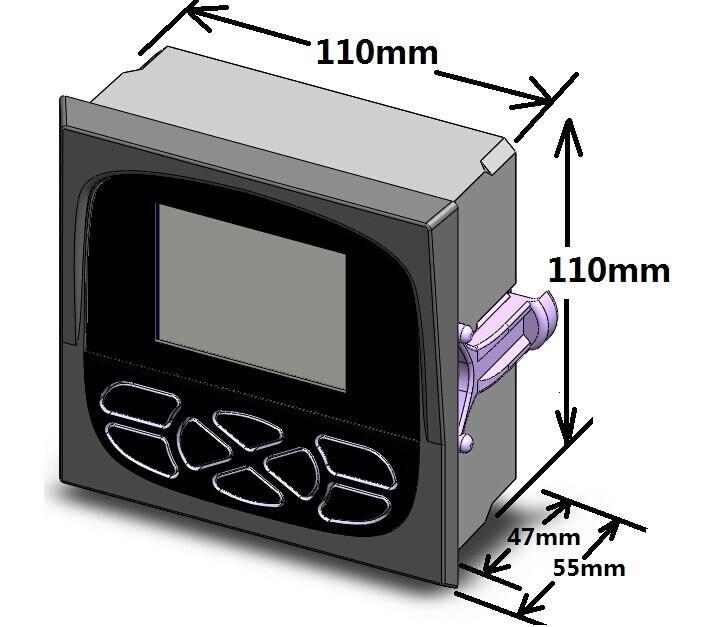 一．产品特性 1）产品特性及应用* LED背光2.8寸彩色智能控制仪，清晰显示而功耗更低。* 同时具有三种曲线：  实时曲线：直观显示过去和现在发生了什么。  历史曲线：可查询运行期间任一时间段曲线图。  拟合曲线：直观显示运行数据的趋曲图（采用小二乘法）。* 具有多种语言切换功能。* 两种单位 mm/a 和 mpy  切换功能。* 两通道同时快速测量腐蚀率(快只需150秒)。* 可时测量点蚀、平均腐蚀。* 传感器内前置有电流放大器，仪表与传感器间可延长接线  （大于500米传输距离）* 具有四路独立控制的PhotoMOS 光耦继电器，无限次寿命。  报警、控制、脉冲输出等功能可任意组态。* 具有两路高分辨率的隔离0/4-20mA 输出，可组态 。  （两路也互相隔离）* 一路隔离485通迅，可配置为MODBUS通迅。* 应用于工业用水、化工、制药、环保、印染、冶金、电子、  电镀、水处理、养殖等众多行业。 2）测量原理 采用线性极化电阻（LPR)与交流阻抗频谱分析（EIS）相结合技术。极化电阻Rp)与在被测系统中所发生的金属腐蚀速率有如下关系：Fp=[Ba*Bc/2.303(Ba+Bc)]/Rp      式中： Fp －腐蚀速率， Ki －换算因数，  Rp －极化电阻，   Ba 、Bc －阴、阳极化曲线的塔菲尔斜率。   技术参数:测量范围 0-5.0000 mm/a  或 0-10mm/a测量分辨率 0.0001重现性 ±0.001 测量时间 300秒（一般模式）  150秒（快速模式）校准方式 人工标定（挂片等方式）显示方式 320*240 像素真彩色显示，LED屏继电器输出 4路可组态PhotoMOS光耦继电器可设置工作在：报警、控制、脉冲方式60VDC/1A(负载） 电流输出 隔离、高分辨率：0.0003mA、精度：±0.01mA可组态为测量值或温度值输出（0/4～20mA）刷新率：0.5S供电电源 (18～30)VDC电源消耗：3W工作条件 工作温度：-10～75℃  湿度：0～95%，无露点 绝缘等级：2污染等级：2尺寸  外形尺寸：120×120×59mm（长×宽×深）开孔尺寸：112×112mm（盘面安装）包装壳箱 防护等级： NEMA 4X/IP65(前面板）盘装垫片：氯丁橡胶屏幕：合成聚酯按键： 8个封装硅胶键重量：约300g执行标准 抗扰性：EN50082-2辐射性：EN55011安全性：EN61010